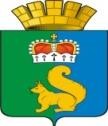 П О С Т А Н О В Л Е Н И ЕАДМИНИСТРАЦИИ ГАРИНСКОГО ГОРОДСКОГО ОКРУГА08.04.2024	№ 336п. г.т. ГариОб	утверждении	плана по развитию и совершенствования муниципальной системы оповещения (с учетом КСЭОН) на территории Гаринского городского округа на 2024 годВ соответствии с Федеральными законами от 21 декабря 1994 г. №68-ФЗ  «О защите населения и территорий от чрезвычайных ситуаций природного и техногенного характера», от 12 февраля 1998 г. № 28-ФЗ «О гражданской обороне», от 4 ноября 2022 года №417-ФЗ «О внесении изменений в Федеральный закон «О гражданской обороне» и статьями 1 и 14 Федерального закона  «О защите населения и территорий от чрезвычайных ситуаций природного и техногенного характера», Указами Президента Российской Федерации от 13.11.2012 №1522 «О создании комплексной системы экстренного оповещения населения об угрозе возникновения или о возникновении чрезвычайных ситуаций», от 16.10.2019 №501 «О Стратегии в области развития гражданской обороны, защиты населения и территорий от чрезвычайных ситуаций, обеспечения пожарной безопасности и безопасности людей на водных объектах на период до 2030 года», постановлением администрации Гаринского городского округа от 29.11.2023 №1298 «Об утверждении Положения о муниципальной автоматизированной системе централизованного оповещения на территории Березовского городского округа», от 21.11.2011 № 958 «О системе обеспечения вызова экстренных оперативных служб по единому номеру «112», распоряжением Правительства Российской Федерации от 03.12.2014 № 2446-р, национальным стандартом Российской Федерации ГОСТ Р 22.7.012021 «Безопасность в чрезвычайных ситуациях. Единая дежурно-диспетчерская служба. Основные положения», руководствуясь Уставом Гаринского городского округа,ПОСТАНОВЛЯЮ:		1. Утвердить План по развитию и совершенствования муниципальной системы оповещения (с учетом КСЭОН) Гаринского городского округа на 2024 год (прилагается).Настоящее постановление опубликовать (обнародовать).Контроль за исполнение настоящего постановления возложить на первого заместителя главы администрации Гаринского городского округа Каргаеву Т.В.Приложениек постановлению администрации Гаринского городского округаот 08.04.2024 г. № 336Планпо развитию и совершенствованию МСО (с учетом КСЭОН) на территории Гаринского городского округана 2024 годГлаваГаринского городского округа  С.Е. Величко№ п/пНаименование мероприятияСрок исполнениеОтметка об исполнении1.Корректировка алгоритмов действий руководителей ТП РСЧС и оперативных дежурных служб по использованию РАСЦО при угрозе, возникновении и прогнозировании развития чрезвычайных ситуаций природного и техногенногохарактера с учетом территориальных особенностейВ течение года2.Развитие сотрудничества между муниципальными образованиями,формирование системы обмена опытом между органами местного самоуправления.В течение года3.Поддержание в исправном техническом состоянии МСОВ течение года4.Участие в организации плановых занятий и тренировок по оповещению населенияВ течение года5Проведение комплексных проверок готовности систем оповещения населения с включением оконечных средствоповещения и доведением проверочных сигналов и информации до населения.В течение года6.Проведение корректировки списковоповещаемых абонентовВ течениегода7.актуализация нормативных актов в области создания, поддержания в состоянии постоянной готовности и задействованиясистем оповещения населения.В течение года8.Установка сиренного комплекса	п.г.т.Гари улица Медиков, 6В течениегода9.Установка системы оповещения гражданской обороны и чрезвычайных ситуациях п.г.т. Гари улица Пионерская, 5В 1 квартале